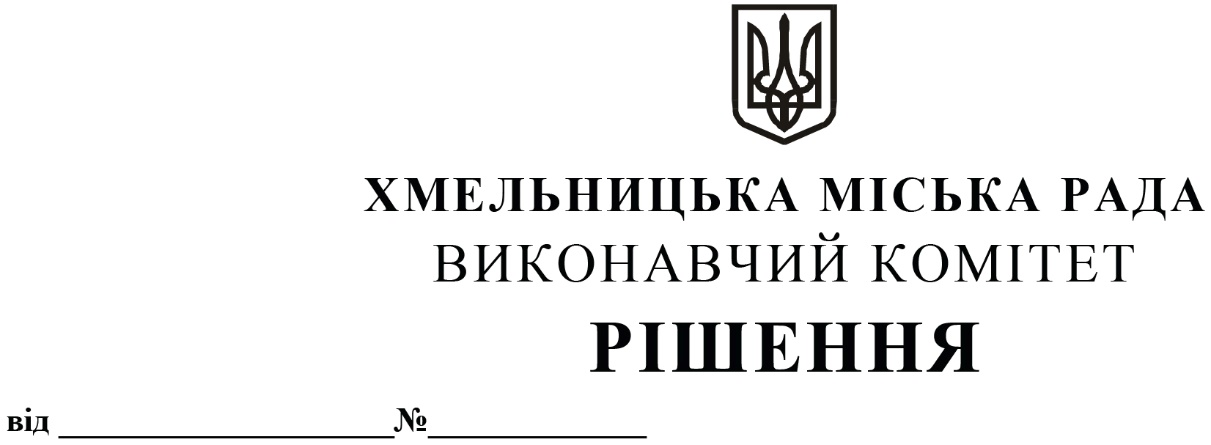 Про внесення на розгляд сесії міської ради пропозиції щодо призначення персональних премій Хмельницької міської ради для кращих педагогічних працівників закладів дошкільної, загальної середньої та позашкільної освіти Хмельницької міської територіальної громади у 2021 році Розглянувши клопотання Департаменту освіти та науки Хмельницької міської ради та протокол засідання комісії щодо призначення персональних премій Хмельницької міської ради для кращих педагогічних працівників закладів дошкільної, загальної середньої та позашкільної освіти Хмельницької міської територіальної громади у 2021 році від 01.06.2021 року, відповідно до Положення про персональні премії Хмельницької міської ради для кращих педагогічних працівників закладів дошкільної, загальної середньої та позашкільної освіти Хмельницької міської територіальної громади, затвердженого рішенням п’ятнадцятої сесії Хмельницької міської ради від 27.12.2007 року № 7 зі змінами, керуючись Законом України «Про місцеве самоврядування в Україні», виконавчий комітет міської ради  ВИРІШИВ:Внести на розгляд сесії міської ради пропозицію про призначення з 01.09.2021 року персональних премій Хмельницької міської ради для кращих педагогічних працівників закладів дошкільної, загальної середньої та позашкільної освіти Хмельницької міської територіальної громади у 2021 році згідно з додатком.Контроль за виконанням рішення покласти на заступника міського голови                              М. Кривака, Департамент освіти та науки Хмельницької міської ради.Міський голова О. СИМЧИШИН                                                                                                                                                                                       Додаток 1 до рішення виконавчого комітету від 10.06.2021 року  № 532СПИСОКкращих працівників закладів дошкільної, загальної середньої та позашкільної освіти Хмельницької міської територіальної громади на призначення персональних премій Хмельницької міської ради у 2021 роціБіла Маріанна Сергіївна, учитель хімії Хмельницького навчально-виховного комплексу                                № 4 – за підготовку учня-переможця на ІІІ етапі Всеукраїнського конкурсу-захисту науково-дослідницьких робіт учнів-членів Малої академії наук України  (І місце, 2021 р.).Бітюк Марина Юріївна, учитель біології та екології навчально-виховного комплексу                    № 10  м. Хмельницького – за розробку посібників, що мають гриф Міністерства освіти і науки України: Робочий зошит з біології і екології. 11 клас. Рівень стандарту /                                  Л. А. Мирна, В. О. Віркун, М. Ю. Бітюк. – Кам’янець-Подільський : Аксіома, 2020. –                  132 с.; Робочий зошит з біології. 8-й кл. / Л. А. Мирна, В. О. Віркун, М. Ю. Бітюк. – 2-ге вид., виправлене і доповн. – Кам’янець-Подільський : Аксіома, 2020. – 144 с.; Біологія.                  8 клас: лабораторні дослідження, лабораторна робота, дослідницький практикум, проекти / Л. А. Мирна, М.Ю. Бітюк, В. О. Віркун. – 2-ге вид., виправлене і доповн. – Кам’янець-Подільський : Аксіома, 2020. –  36 с.Бородій Інна Борисівна, учитель української мови та літератури гімназії № 2                                      м. Хмельницького – за підготовку учня-переможця Всеукраїнського марафону з української мови імені Петра Яцика в категорії учні 5 класу (ІІІ місце, 2021 р.).Віркун Валерій Олексійович, учитель біології Хмельницького навчально-виховного комплексу № 4 – за розробку посібника, що має гриф Міністерства освіти і науки України: Робочий зошит з біології і екології. 11 клас. Рівень стандарту / Л. А. Мирна,                  В. О. Віркун, М. Ю. Бітюк. – Кам’янець-Подільський : Аксіома, 2020. – 132 с.Гаркавенко Юрій Володимирович, керівник гуртка «Судномодельний» Хмельницького палацу творчості дітей та юнацтва – за підготовку вихованців-переможців у Всеукраїнській виставці-конкурсі із історико-технічного стендового моделювання (заочна) (одинадцять І-х місць, два ІІ-х та два ІІІ-х місця, 2020 р.).Гуменюк Лариса Миколаївна, керівник Зразкового художнього колективу гуртка бісероплетіння «Перлинки» – за підготовку вихованців-переможців у ХV Міжнародному дитячому фестивалі «Світ талантів» (три І-х та ІІІ місця, 2020 р.).Гуреєва Лариса Леонідівна, керівник гуртка Народного художнього колективу ансамблю танцю «Подолянчик» Хмельницького палацу творчості дітей та юнацтва – за підготовку вихованців-переможців у Міжнародному фестивалі-конкурсі дитячої та юнацької хореографії «Падіюн-Євро-Данс» (І та ІІ місце, 2020 р.). Демешко Оксана Володимирівна, учитель фізики та астрономії Хмельницького колегіуму імені Володимира Козубняка – за підготовку учня-переможця на ІІІ етапі Всеукраїнського конкурсу-захисту науково-дослідницьких робіт учнів-членів Малої академії наук України (ІІІ місце, 2021 р.). Дубина Людмила Григорівна, учитель української мови в початкових класах Хмельницького навчально-виховного об’єднання № 28 - за підготовку учня-переможця на ІІІ етапі Всеукраїнського конкурсу-захисту науково-дослідницьких робіт учнів-членів Малої академії наук України (ІІІ місце, 2021 р.). Дубова Ірина Андріївна, керівник гуртка дизайну одягу та інтер’єру «Креатив» Хмельницького палацу творчості дітей та юнацтва – за підготовку вихованців-переможців у Всеукраїнському дистанційному багатожанровому конкурсі мистецтв «Родина імені Назарія Яремчука» (Гран-Прі, 2020 р.); у Всеукраїнському дитячому фестивалі мистецтв (І місце, 2020 р.); у І, ІІ та ІІІ Міжнародному конкурсі мистецтв «Soloviov» (два Гран-Прі, чотири І-х місця, 2020 р.); у ХV Міжнародному дитячому фестивалі «Світ талантів» (три І-х та два ІІ-х місця, 2020 р.); у Всеукраїнському конкурсі творчості дітей та учнівської молоді «За нашу свободу» (два ІІІ-х місця, 2020 р.).Загурський Костянтин Францович, учитель хореографії Хмельницької середньої загальноосвітньої школи № 18 І-ІІІ ступенів  ім. В. Чорновола, керівник Народного художнього колективу ансамблю танцю «Козацькі джури» – за підготовку вихованців-переможців ансамблю у Всеукраїнському фестивалі-конкурсі народної хореографії «Натхнення Хортиці» (І місце, 2020 р.), у 6-му Міжнародному фестивалі (Кубок переможця, Болгарія, 2019 р.), у Міжнародному фестивалі (Гран-прі, Болгарія, 2019 р.).Зима Наталія Володимирівна, учитель хімії технологічного багатопрофільного ліцею з загальноосвітніми класами м. Хмельницького імені Артема Мазура – фіналістка  Національної премії Clobal Teacher Prize Ukraine 2020, за розробку посібників, що мають гриф Міністерства освіти і науки України: Зошит з хімії для лабораторних дослідів і практичних робіт. 11 клас. Рівень стандарту / Г. М. Дубковецька, Н. В. Зима. – Тернопіль : Мандрівець, 2020. – 24 с.; Зошит з хімії для лабораторних дослідів, практичних робіт та домашніх експериментальних досліджень. 7 клас. / Г. М. Дубковецька, Н. В. Зима. – Тернопіль : Мандрівець, 2020. – 40 с.Івасюнько Майя Юріївна, учитель математики Хмельницької гімназії № 1 імені Володимира Красицького – переможець другого (обласного) туру Всеукраїнського конкурсу «Учитель року – 2021» у номінації «Математика» (І місце, 2021 р.).Казімірова Олена Іванівна, керівник гуртка Народного художнього колективу театру пісні «Злагода» Хмельницького палацу творчості дітей та юнацтва – за підготовку вихованців-переможців у Всеукраїнському дитячо-юнацькому конкурсі-фестивалі естрадної пісні «Різдвяна зіронька» (два ІІ-х та ІІІ місця, 2019 р.); у Всеукраїнському фестивалі дитячої художньої творчості «Єдина Родина» (ІІ місце, 2019 р.); у ХV Міжнародному дитячому фестивалі «Світ талантів» (чотири І-х, три ІІ-х та ІІІ місця, 2020 р.); у ХІV Міжнародному конкурсі-фестивалі дитячої творчості «Усі ми діти твої, Україно!» (два І-х та два ІІ-х місця, 2020 р.); в обласному фестивалі української патріотичної пісні «Україно, любий край!» (Гран-Прі, 2020 р.).Карпенко Оксана Іванівна, учитель української мови та літератури спеціалізованої загальноосвітньої школи І-ІІІ ступенів № 12 м. Хмельницького – за підготовку учнів-переможців ІV етапу ХХ Міжнародного конкурсу з української мови імені Петра Яцика                                                          (І місце, 2020 р.), ІV етапу ХІ Міжнародного мовно-літературного конкурсу учнівської та студентської молоді імені Тараса Шевченка (два ІІ-х місця, 2021 р.).Константинова Лариса Петрівна, керівник гуртка «Музичний інструмент фортепіано» Хмельницького палацу творчості дітей та юнацтва – за підготовку вихованців-переможців у ХV Міжнародному дитячому фестивалі «Світ талантів» (два І-х та ІІІ місця, 2020 р.).Костенко Тетяна Михайлівна, керівник Зразкового художнього колективу гуртка «Народна художня творчість» Хмельницького палацу творчості дітей та юнацтва – за підготовку вихованців-переможців у Всеукраїнському конкурсі творчості дітей та учнівської молоді «За нашу свободу» (два ІІ-х місця, 2019 р.); у національному етапі ХІІІ Міжнародного конкурсу еколого-валеологічної спрямованості «Метелики – німий шедевр природи» (ІІІ місце, 2020 рік); у ХV Міжнародному дитячому фестивалі «Світ талантів» (ІІ та ІІІ місця, 2020 р.); у дитячо-юнацькому фестивалі мистецтв «Сурми звитяги»                                                                    (ІІІ місце, 2020 р.).Коцемір Лариса Миколаївна, учитель математики Хмельницького ліцею № 17 – за підготовку учня-переможця на ІІІ етапі Всеукраїнського конкурсу-захисту науково-дослідницьких робіт учнів-членів Малої академії наук України (ІІІ місце, 2021 р.). Мірон Олена Михайлівна, учитель початкових класів Хмельницької загальноосвітньої школи І ступеня № 4 – за підготовку учня-переможця ІV етапу ХХ Міжнародного конкурсу з української мови імені Петра Яцика (ІІ місце, 2020 р.).Назарук Ірина Миколаївна, керівник Зразкового художнього колективу гуртка образотворчого мистецтва «Юний художник» Хмельницького палацу творчості дітей та юнацтва – за підготовку вихованців-переможців у Всеукраїнському конкурсі творчості дітей та учнівської молоді «За нашу свободу» (два І-х і два ІІІ-х місця, 2019-2020 рр.);                                                       у ХV Міжнародному дитячому фестивалі «Світ талантів» (два І-х місця, 2020 р.).Новікова Олена Анатоліївна, практичний психолог навчально-виховного комплексу                         № 9 м. Хмельницького – за підготовку учня-переможця Всеукраїнського біологічного форуму учнівської та студентської молоді «Дотик природи 2020» (ІІ місце, 2020 р.).Ополянчук Леся Сергіївна, учитель англійської мови Хмельницької гімназії № 1                  імені Володимира Красицького – за підготовку учня-переможця на ІІІ етапі Всеукраїнського конкурсу-захисту науково-дослідницьких робіт учнів-членів Малої академії наук України (ІІІ місце, 2020 р.). Панченко Наталія Олександрівна, учитель історії Хмельницької середньої загальноосвітньої школи І-ІІІ ступенів № 24 – за підготовку учня-переможця на ІІІ етапі Всеукраїнського конкурсу-захисту науково-дослідницьких робіт учнів-членів Малої академії наук України  (ІІ місце, 2021 р.). П’яних Елеонора Костянтинівна, керівник гуртка Народного художнього колективу ансамблю танцю «Подолянчик» Хмельницького палацу творчості дітей та юнацтва – за підготовку вихованців-переможців у Міжнародному фестивалі-конкурсі дитячої та юнацької хореографії «Падіюн-Євро-Данс» (І та ІІ місця, 2020 р.).Підлуцька Оксана Віталіївна, керівник гуртка Народного художнього колективу ансамблю танцю «Подолянчик» Хмельницького палацу творчості дітей та юнацтва – за підготовку вихованців-переможців у Всеукраїнському фестивалі-конкурсі народної хореографії «Натхнення Хортиці» (І місце, 2020 р.); у Міжнародному фестивалі-конкурсі дитячої та юнацької хореографії «Падіюн-Євро-Данс» (І та ІІ місця, 2020 р.).Примак Олена Володимирівна, учитель української мови та літератури Хмельницького колегіуму імені Володимира Козубняка – за підготовку учня-переможця на ІІІ етапі Всеукраїнського конкурсу-захисту науково-дослідницьких робіт учнів-членів Малої академії наук України  (ІІІ місце, 2021 р.). Ремська Діна Сергіївна, керівник гуртка Народного художнього колективу студії естрадної співу «Перлинки Поділля» Хмельницького палацу творчості дітей та юнацтва – за підготовку вихованців-переможців у Всеукраїнському фестивалі-конкурсі мистецтв для дітей та юнацтва (І місце, шість ІІ-х, шість ІІІ-х місць, 2019-2020 рр.); у Міжнародному фестивалі-конкурсі «Українська коляда» (п’ять І-х, два ІІ-х та три ІІІ-х місць, 2019-2020 рр.); у ХV Міжнародному дитячому фестивалі «Світ талантів» (І місце, 2020 р.).Рудь Наталія Миколаївна, керівник Народного художнього колективу хору «Тоніка» Хмельницького палацу творчості дітей та юнацтва – за підготовку вихованців-переможців у Міжнародного фестивалю молодих виконавців сучасної української пісні «Молода Галичина 2019» (ІІ місце, 2019 р.); у Міжнародному проєкті «E-learning in After-School Education» (ІІ місце, 2020 р.); у Міжнародному фестивалі «THE TALENT’S of sea Fest 2020» (Гран-Прі, 2020 р.); у V International Multi-Genre Online festival-competition «Samocity – Land of endless possibilities» (І місце, 2020 ); у V Всеукраїнському фестивалі-конкурсі вокально-хорового мистецтва ім. В. Ярецького «Подільська Ліра» (І місце,                    2020 р.).Таранціца Світлана Василівна, вихователь, керівник гуртка Хмельницького дошкільного навчального закладу № 54 «Пізнайко» – за розробку посібника, що має гриф Міністерства освіти і науки України: Інтелектуальна мозаїка: парціальна програма інтелектуального розвитку дітей раннього та передшкільного віку / Авт.-упор.:                              Л.В. Зданевич, Л.С. Пісоцька, Н.М. Миськова, С.В. Таранціца. Хмельницький: ФОП Мельник А.А., 2020. 28 с.Томич Ірина Василівна, директор навчально-виховного комплексу № 9                                          м. Хмельницького – переможець другого (обласного) туру Всеукраїнського конкурсу «Учитель року – 2021» у номінації «Керівник закладу освіти» (І місце, 2021 р.).Фелонюк Віктор Володимирович, учитель інформатики Хмельницької гімназії № 1 імені Володимира Красицького – за підготовку учнів-переможців у IV етапі Всеукраїнської олімпіади з програмування (два І-х місця, два ІІІ-х місця, 2021 р.).Хом’як Ірина Ярославівна, учитель української мови та літератури гімназії № 2                                      м. Хмельницького – за підготовку учня-переможця на ІІІ етапі Всеукраїнського конкурсу-захисту науково-дослідницьких робіт учнів-членів Малої академії наук України                             (ІІІ місце, 2020 р.). Шурко Інна Василівна, учитель біології Хмельницького ліцею № 17 – за підготовку учня-переможця на ІІІ етапі Всеукраїнського конкурсу-захисту науково-дослідницьких робіт учнів-членів Малої академії наук України (ІІІ місце, 2020 р.). Щерба Людмила Миколаївна, учитель української мови та літератури навчально-виховного об’єднання міста Хмельницького імені Сергія Єфремова – за підготовку учня-переможця ІV етапу Х Міжнародного мовно-літературного конкурсу учнівської та студентської молоді імені Тараса Шевченка (ІІ місце, 2020 р.).Щур Оксана Миколаївна, учитель хімії Хмельницького навчально-виховного комплексу № 4 – за підготовку учня-переможця на ІІІ етапі Всеукраїнського конкурсу-захисту науково-дослідницьких робіт учнів-членів Малої академії наук України  (І місце, 2021 р.). Юхимович Оксана Антонівна, учитель економіки та математики навчально-виховного комплексу № 10 м. Хмельницького – за підготовку учнів-переможців на ІІІ етапі Всеукраїнського конкурсу-захисту науково-дослідницьких робіт учнів-членів Малої академії наук України (два ІІІ-х місця, 2019-2020 рр.). Керуючий справами виконавчого комітету                                                            Ю. САБІЙДиректор  Департаменту освіти та науки                                                               Н. БАЛАБУСТ